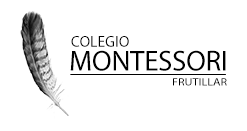 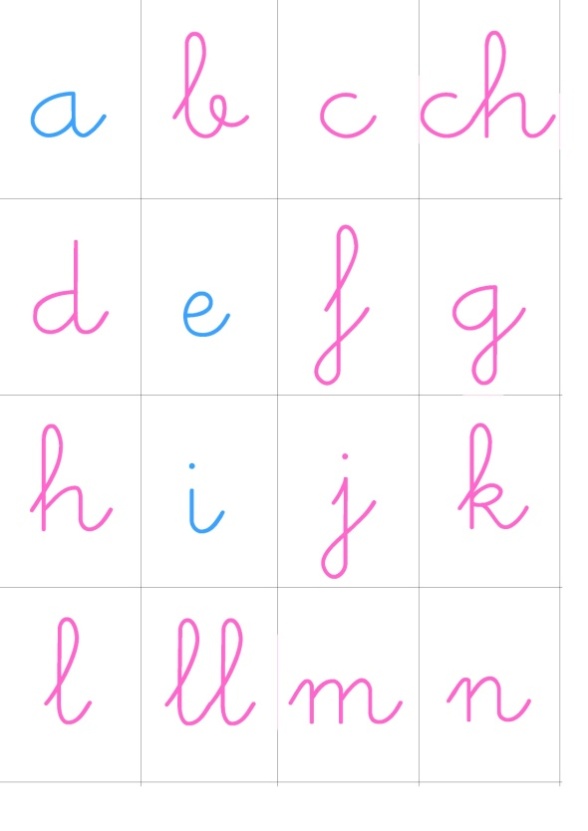 Si ya tienen preparado este material y han realizado las actividades recomendadas anteriormente, pueden continuar con el siguiente trabajo.Paso a paso - Recorten las imágenes que vienen a continuación. Enseña al niño algunas de estas imágenes  y pronuncia cada palabra. - Pídele que escoja 3 o 4 imágenes y  ubícalas  en una mesa o alfombre de arriba hacia abajo.- Invítalo a construir las palabras que aparece en las imágenes que escogió . El niño buscará en el Alfabeto móvil la letra que corresponde a cada sonido de la palabra que quiere construir, luego debe ubicar las  letras ordenadas de izquierda a derecha  al lado de cada imagen.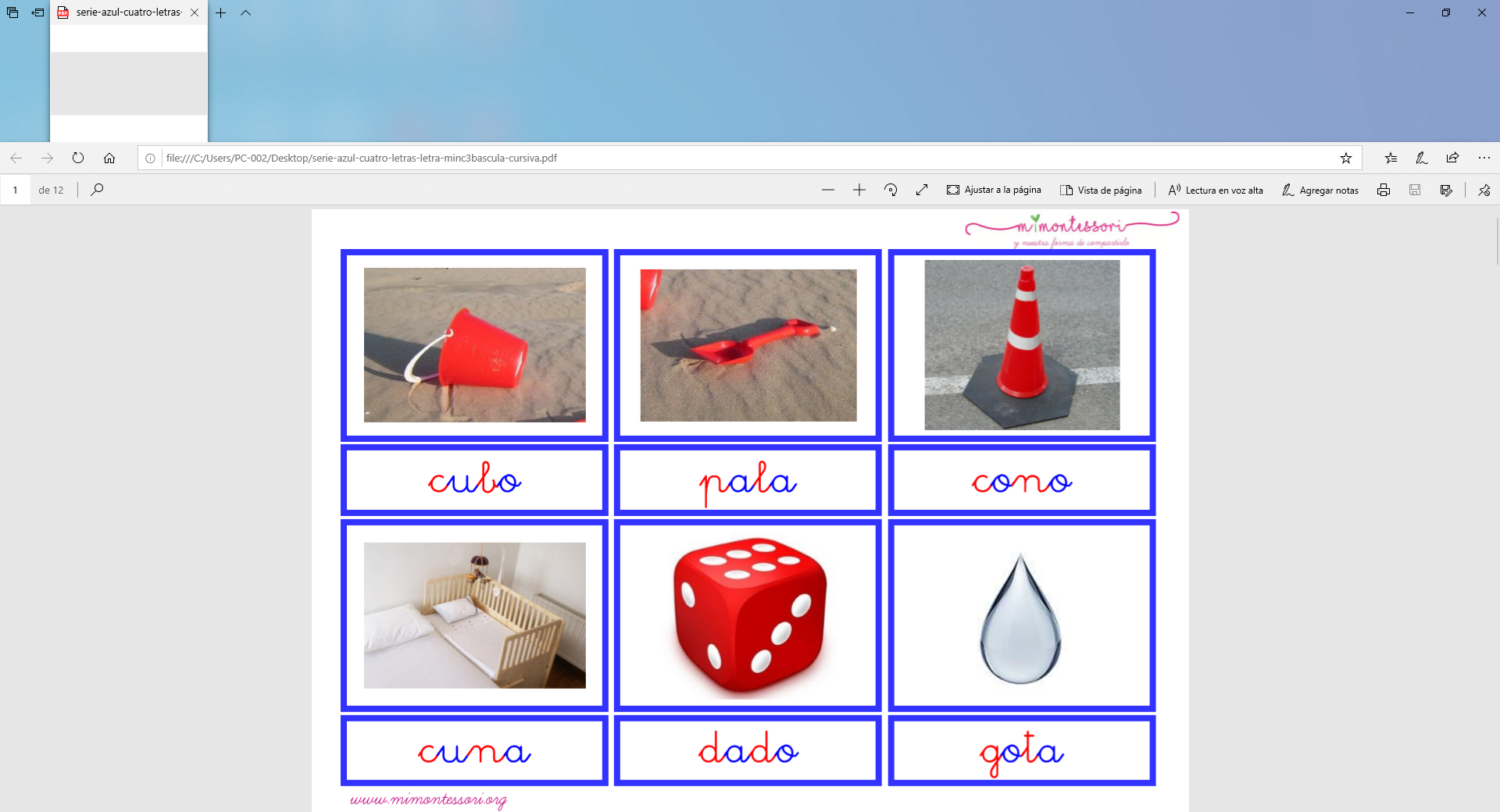 Imágenes para recortar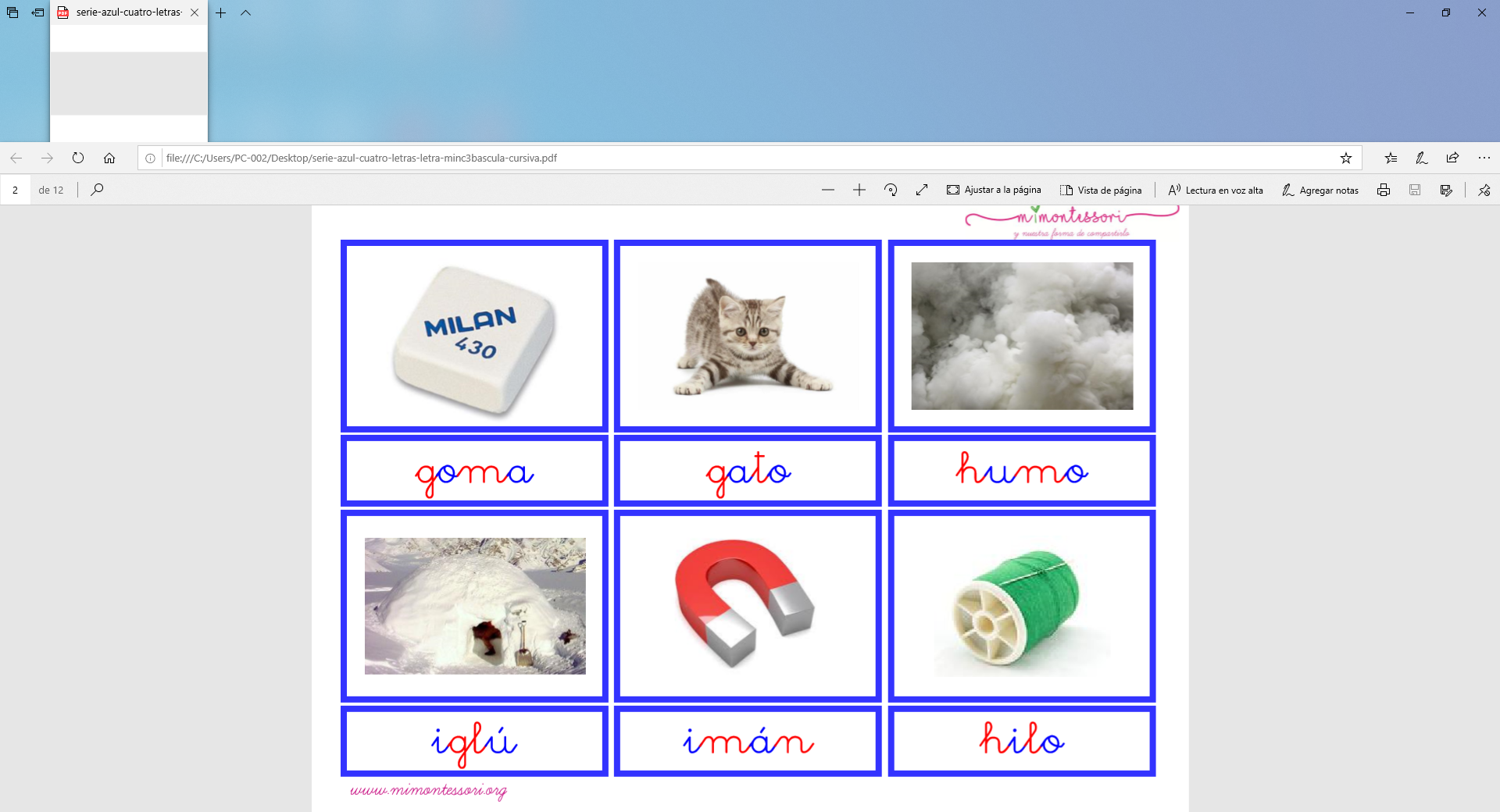 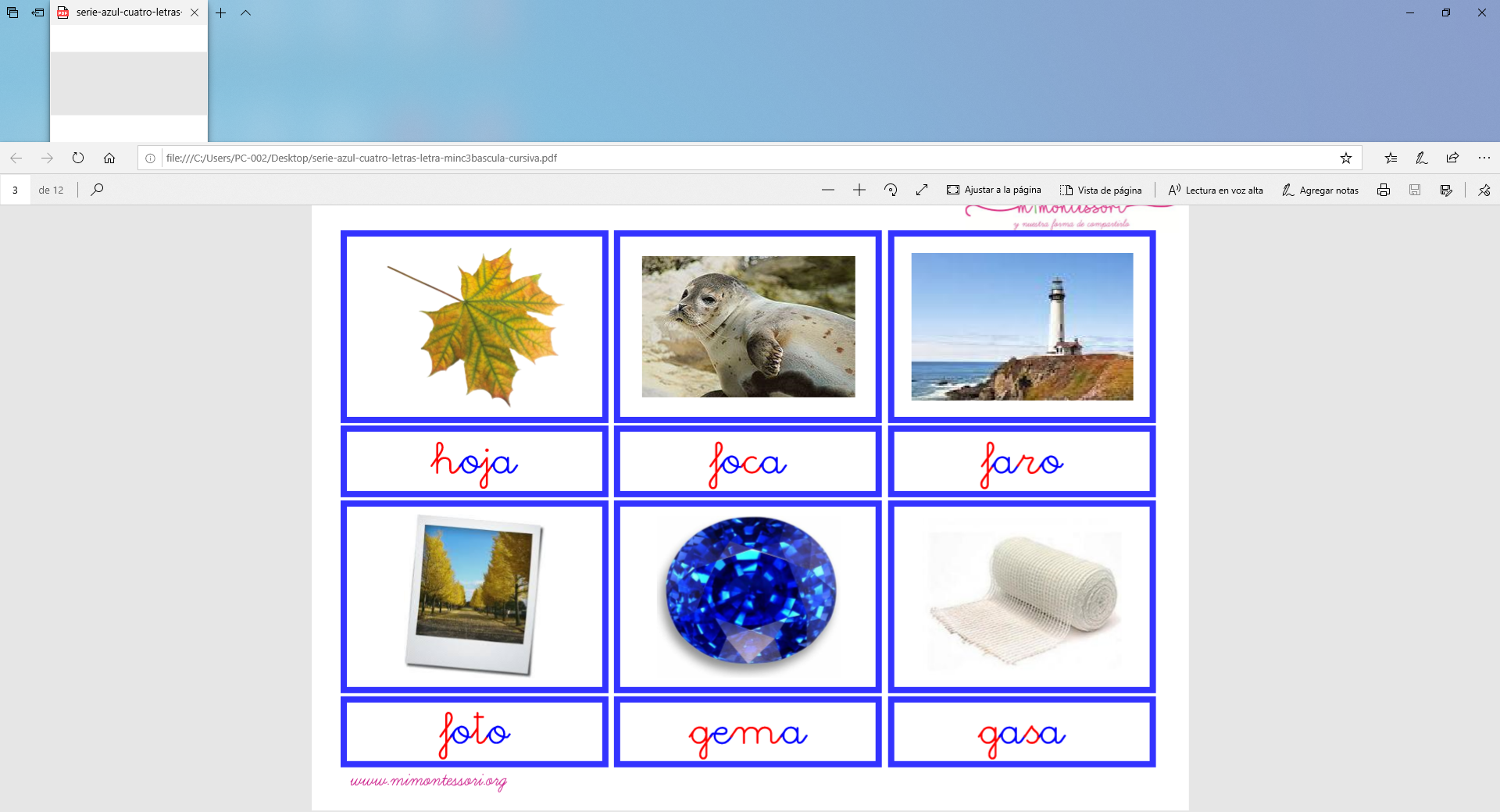 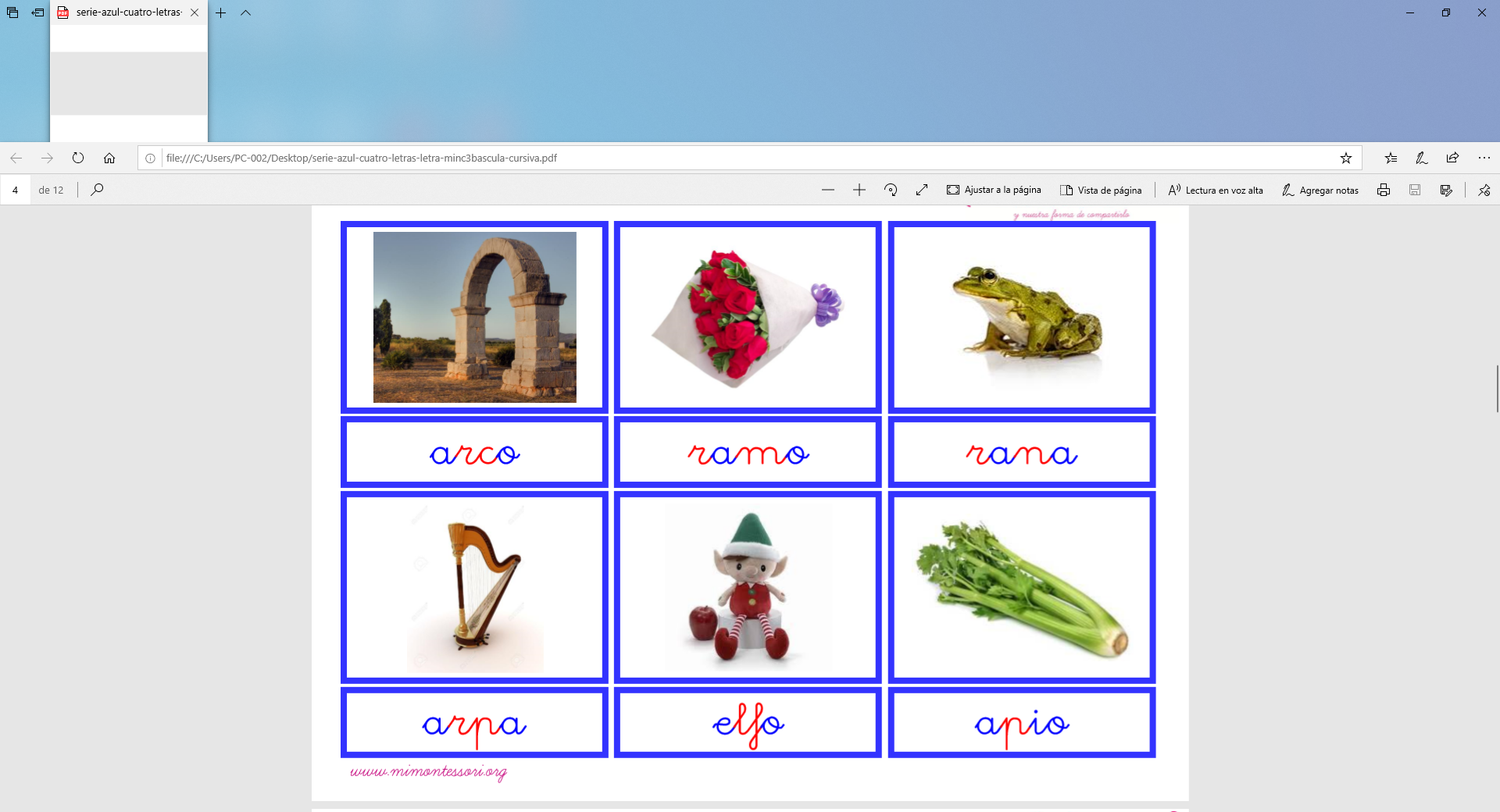 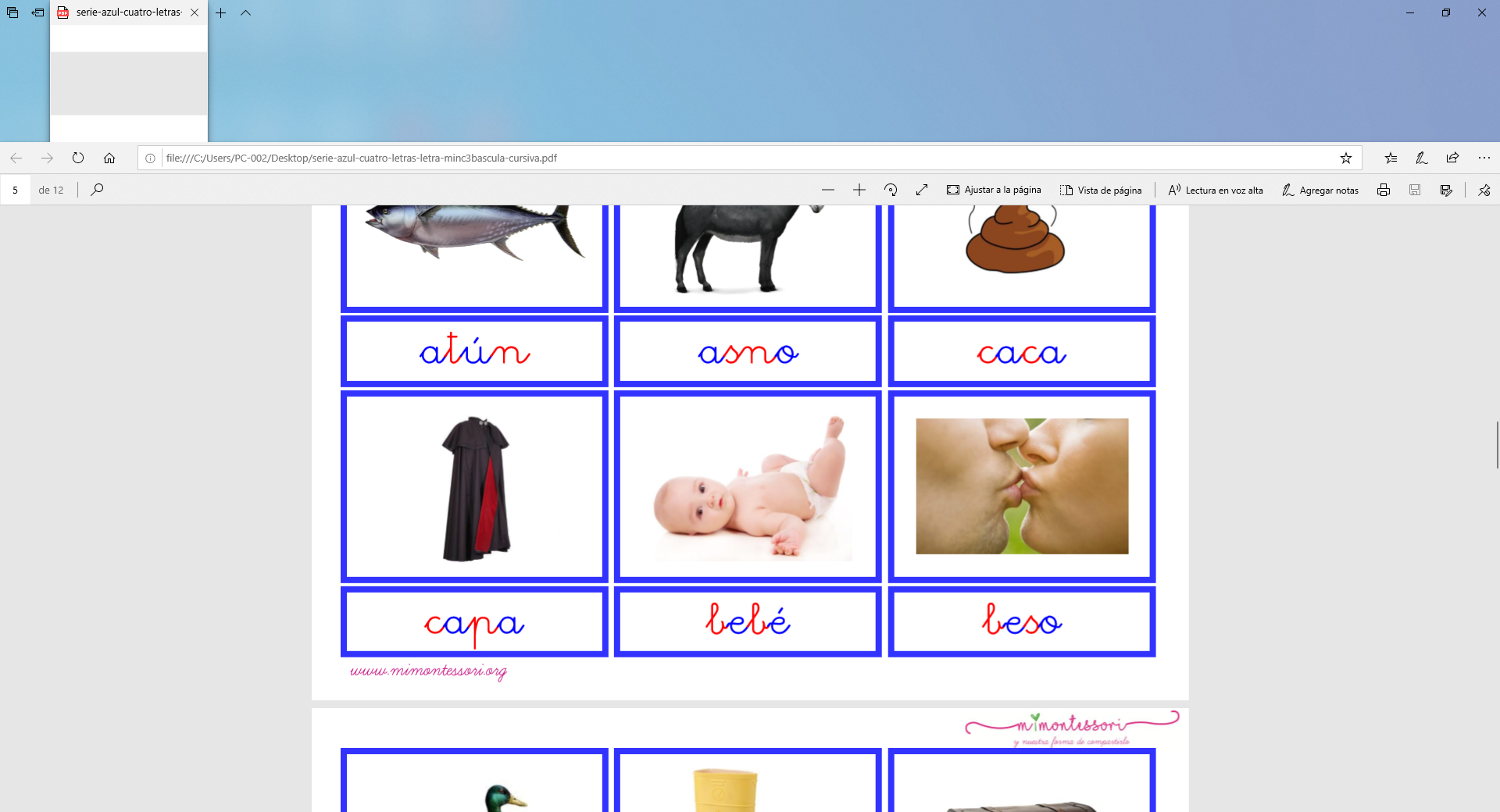 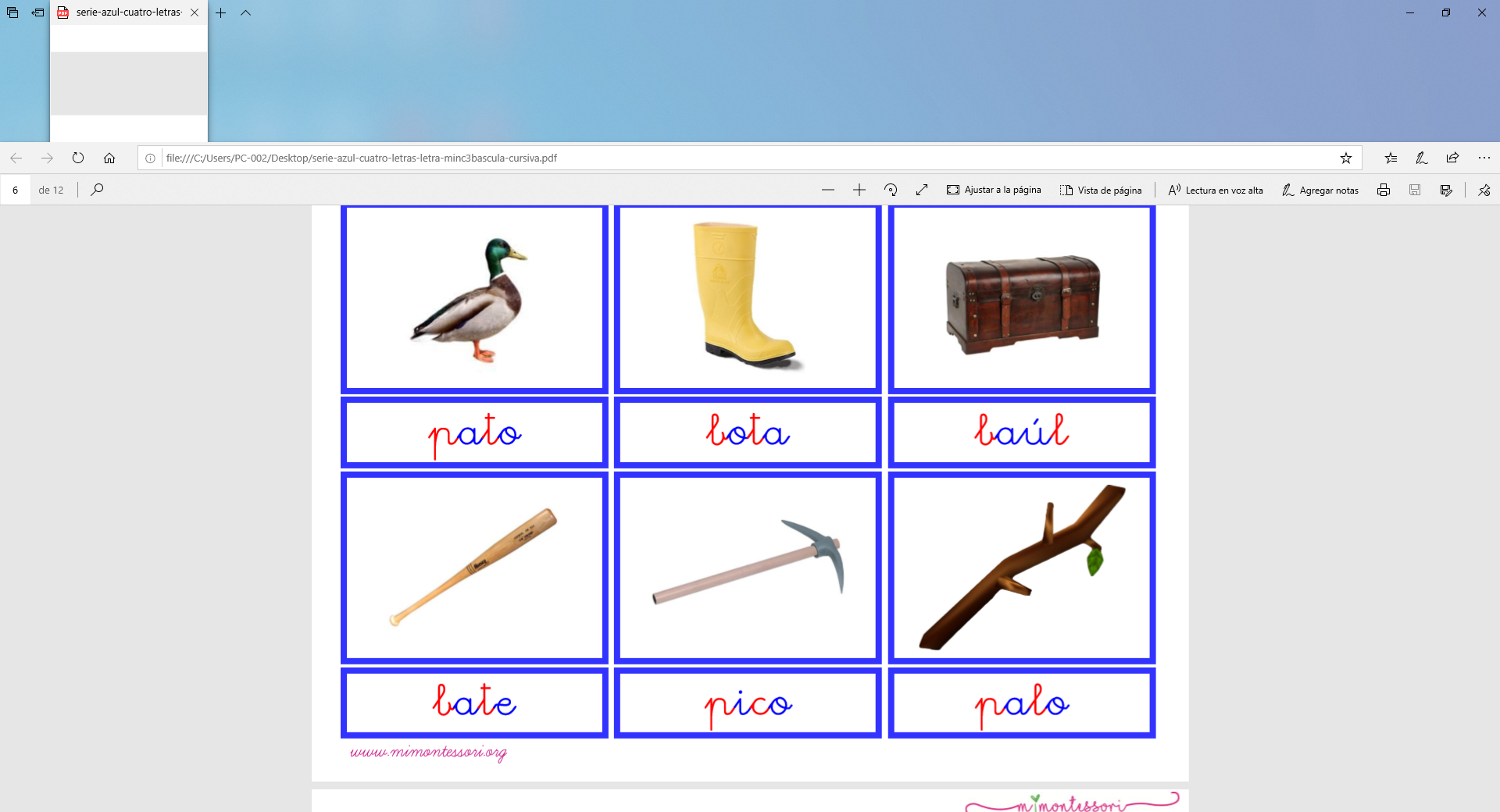 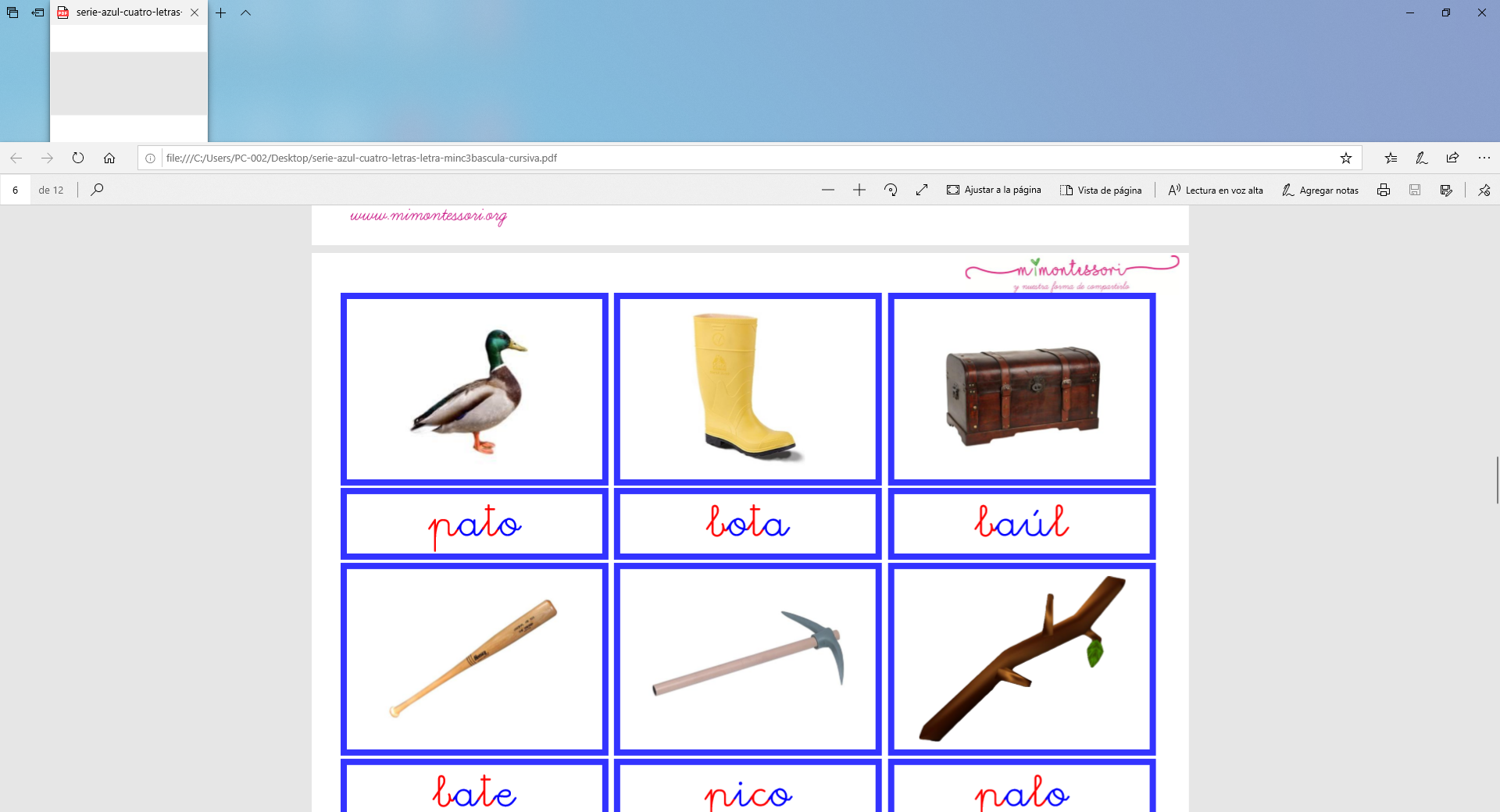 